.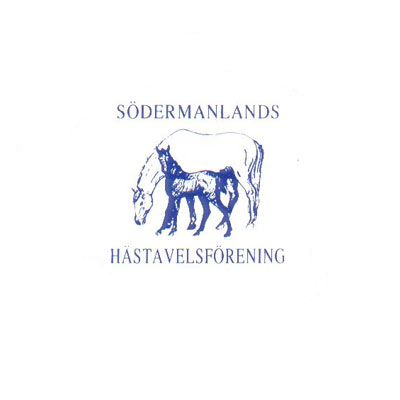                              Södermanlands Hästavelsförening                               Föredragningslista vid ordinarie                                       föreningsstämma 2020.Öppnande.Val av ordförande för stämman.Val av sekreterare för stämman.Val av 2 stycken protokolljusterare och rösträknare.Fastställande av dagordning.Fråga om stämman är utlyst i behörig ordning.Justering av röstlängd.Behandling av verksamhets – och förvaltningsberättelserna samt fastställande av balansräkning för det gångna året.Revisorernas berättelser.Fråga om ansvarsfrihet för styrelsen år 2019.Fastställa medlemsavgiften för 2020.Bestämma traktamenten och reseersättning till styrelsen. Val av ordförande för 2020.   Val av styrelseledamöter.Val av suppleanter.Val av revisorer.Val av revisor suppleant.Val av valberedning.Från styrelsen hänskjutna frågor.Övriga frågor.Stämmans avslutning.              Utdelning av vandringspriser och övriga priser.                                           Föreningen bjuder på fika med dopp.                    Mälby Säteri, Gnesta lördag den 21 mars 2020